Omschrijving thema’s post-hbo IB 

Dit professionaliseringsaanbod richt zich op 2 groepen ib’ers:
- de startende ib’er. 
Zij volgen alle thema’s en de afsluitende bijeenkomst
- de ervaren ib’er die nieuw is binnen SWV PO IJmond.
Zij voegen in bij de volgende bijeenkomsten: 
     thema 2: alleen de middag
     thema 5: de hele dag
     thema 6: alleen de middag
     thema 8: alleen de middag 
     afsluitende bijeenkomst met de presentaties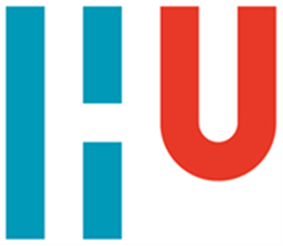 Organisatie
- gemiddeld 1 lesdag per 3 weken
- lestijden van 9.30 – 16.00 uur
- les van verschillende docenten
- inhouden zijn afgestemd met SWV PO IJmond, bij enkele bijeenkomsten wordt er lesgegeven door externe partijen
- leerteambegeleider is docent bij bijeenkomst 1 en 2, maakt tussentijds een afspraak met het leerteam en sluit af met de deelnemers bij de presentaties
- startende ib’ers die alle thema’s volgen en de praktijkopdrachten uitvoeren krijgen een certificaat
- ervaren ib’ers die de genoemde bijeenkomsten volgen en de praktijkopdrachten uitvoeren krijgen een bewijs van deelnameThema 1: Inleiding en 4 rollen IB’er
In dit eerste thema maak je kennis met je leerteam, leerteambegeleider en krijg je informatie over de werkwijze en de opdrachten. Je verkent de beroepsstandaard met het competentieprofiel en de beroepscode voor de intern begeleider. De taak/functie van de ib’er is in beweging. Steeds vaker wordt er gesproken over de ib’er als kwaliteitscoördinator. We verkennen de kaders waarbinnen je als ib’er werkt, zowel organisatorisch als wettelijk. Je verkent de vier rollen van de ib’er als kwaliteitscoördinator, waarbij je een inschatting maakt van je beginsituatie en je gewenste eindprofiel.

Thema 2: Taken en functies
Tijdens deze bijeenkomst ga je in de ochtend na of jouw formele (toekomstige) rol als intern begeleider een taak of functie is in jouw organisatie. Je inventariseert welke taken deel uitmaken van je taak/functie en hoe die zich verhouden tot de vier rollen van de kwaliteitscoördinator. Je reflecteert op je bevindingen en komt daarbij tot een voor jou en de organisatie aanvaardbaar en gewenst toekomstgericht takenpakket. 
In de middag focussen we op de basisondersteuning en ondersteuningsroutes binnen SWV PO IJmond. Ook gaan we aan de slag met het schoolondersteuningsprofiel, daarbij zullen we gebruik maken van de expertise van Perspectief op School. Welke ondersteuning kan de school bieden? Denk hierbij aan differentiëren, werken met leerlijnen en arrangeren. 
De groep ervaren ib’ers die nieuw zijn binnen SWV IJmond maakt verder kennis met hun leerteam, leerteambegeleider en krijgen informatie over de werkwijze en de opdrachten. Thema 3: Communicatie I
In de twee voorgaande bijeenkomsten heb je een beeld gekregen van rollen, taken en functies. In dit thema verken je als IB-er je rol als communicator die begeleidt en coacht.   In deze bijeenkomst staan we stil bij het effect van jouw communicatie op de ander door je eigen stijl van communiceren te onderzoeken. Op basis hiervan wordt gereflecteerd op effecten die in de verschillende omstandigheden optreden. Het vormt een belangrijk aspect in het professioneel kunnen communiceren met leerlingen, ouders en teamleden, bijvoorbeeld in het ondersteuningsteam.  Kennis over de aspecten van communicatie wordt verbonden aan deze dagelijkse praktijkvoorbeelden. Thema 4: Begeleiding en coaching
Je verdiept je verder in de rol van communicator, maar nu met de focus op vaardigheden die waardevol zijn bij het werken met collega’s in de dagelijkse praktijk. We werken vanuit een basis die bij communicatie I al is gelegd. We maken daarbij gebruik van coachingstechnieken of coachende vaardigheden om gesprekken meer diepgang te geven en efficiënter te laten verlopen. De kern van de begeleiding is: de ander in beweging krijgen en de verantwoordelijkheid leggen waar die hoort. Het wordt een dag waarin je zelf gaat coachen of middels allerlei opdrachten anderen ook aan het werk kan zien. We gaan je eigen vaardigheden in kaart brengen en aan het eind van de dag heb je zicht op eigen kwaliteiten en ontwikkelpunten waar het coaching betreft. Kortom een intensieve dag waarin het opdoen van ervaringen op het gebied van coaching centraal staan.Thema 5: Dataverzameling en -analyse
In deze bijeenkomst werk je gericht aan de rol van trendanalist. Data vormen een belangrijke bron voor het formuleren van ambities van een school. Als trendanalist lever je hier belangrijke input voor. In dit proces van kwaliteitsverbetering kan gebruik worden gemaakt van het nieuwe onderwijsresultatenmodel van de Onderwijsinspectie. Dit model is gebaseerd op de referentieniveaus voor lezen, taalverzorging en rekenen en houdt rekening met de leerlingpopulatie van een school. Met behulp van dit model is te zien hoe de resultaten van de leerlingen op jouw school zich verhouden tot de resultaten van de leerlingen op vergelijkbare scholen. In deze bijeenkomst gaan we in op theoretische achtergronden. Als je beschikt over school specifieke gegevens (zie: www.vensters.nl) kun je aan de slag met data van je eigen school. 

Tussentijds: online bijeenkomst met je leerteambegeleider
In deze bijeenkomst kijken jullie samen met je leerteambegeleider terug naar de afgelopen bijeenkomsten, het leren in het leerteam en je studievoortgang. Daarnaast blikken jullie vooruit naar de komende bijeenkomsten en de afrondende presentaties. Thema 6: HGW 
In deze bijeenkomst werk je gericht aan de invulling van jouw rol als ondersteuningsregisseur, waarin je met leraren werkt aan de ondersteuning van leerlingen. De uitgangspunten van handelingsgericht werken (HGW) vormen hierbij steeds je vertrekpunt. Tijdens de ochtend van deze bijeenkomst verken je de plaats die handelingsgericht werken inneemt binnen jouw school en waar mogelijke verbeterpunten liggen. Je beschouwt je eigen rol als ondersteuningsregisseur van leraren en brengt persoonlijke sterktes en ontwikkelpunten in kaart en reflecteert hierop. In de middag richten we ons op het werken met TOP-dossier waarin de uitgangspunten en de cyclus van HGW centraal staan. Thema 7: Verandermanagement
In dit thema werk je vooral aan de rol van visievertaler, trendanalist en ontwikkelcoördinator. Je baseert je hierbij op de kennis die je hebt verworven in de voorgaande bijeenkomsten. In bijeenkomst over HGW heb je verbeterpunten op het gebied van handelingsgericht werken aangedragen. In deze bijeenkomst onderzoek je met het model van Knoster hoe je als visievertaler en trendanalist een verandering succesvol kan vormgeven en op welke wijze jouw communicatie en begeleiding daartoe bijdraagt.Thema 8: Communicatie II
In deze bijeenkomst richt je je in de rol van communicator op gesprekken om samenwerking te bevorderen. Communicatie II is een vervolg op Communicatie I waarbij je een analyse hebt gemaakt van je eigen communicatiestijl. Het leren van en met elkaar staat centraal in het geven van feedback op de gevoerde gesprekken die tussen Communicatie I en II hebben plaatsgevonden. 
In de middag staat het kernoverleg als overlegorgaan binnen SWV IJmond centraal. Theorie over communicatie principes in de organisatie en methodieken worden gekoppeld aan gesprekken waarbij je als IB-er vanuit je taak om samenwerking te bevorderen zowel leerkrachten, leerlingen als ook het team kan begeleiden.
Thema 9: Sociaal emotionele ontwikkeling
In deze bijeenkomst leer je in je rol als ontwikkelcoördinator wat de ondersteuningsbehoeften van leerlingen zijn in relatie tot de sociaal emotionele ontwikkeling en het zorgdragen voor een veilig pedagogisch klimaat.  Het is van belang dat de intern begeleider de signalen herkent van belemmeringen in de sociaal emotionele ontwikkeling. Er wordt onderscheid gemaakt tussen een normale verlopende en een problematisch sociaal emotionele ontwikkeling. Dit om te weten hoe en welke interventies tijdig kunnen worden ingezet en welke methodes voor sociaal emotioneel leren daarbij aansluiten. Afronding/ presentaties
In de laatste afrondende bijeenkomst presenteer je in ‘ten minutes of fame’. In je presentatie reflecteer je op de ontwikkeling die je hebt doorgemaakt in de opleiding en blik je vooruit naar de toekomst. 

